Why is PLAY important for our children?It has educational valueUNCRC – it’s a child’s right to play(Article 31)Assists them in their stages of developmentStops them feeling bored – can lead to frustration and bad temperHelps children to discover, to practice old skills and develop new onesHelps their concentration, their imagination skillsAids their physical development and their experimental proficiencyIt gives them emotional satisfaction and a sense of achievement.Play is the basis of your child’s learning and should be fun.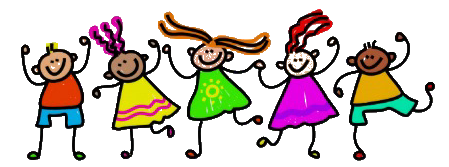 